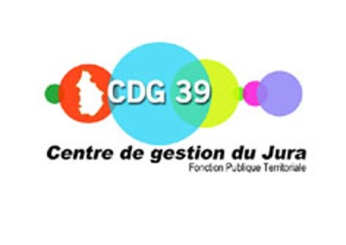 Réf. : Loi 83-634 du 13 juillet 1983 portant droits et obligations des fonctionnaires. Loi dite loi Le Pors. : article 22 quater IILoi n° 84-594 du 12 juillet 1984 relative à la formation des agents de la fonction publique territoriale et complétant la loi n° 84-53 du 26 janvier 1984 portant dispositions statutaires relatives à la fonction publique territoriale: article 2-1Catégorie A  B  C Rappel des agents concernés : CDI et CDD dont la durée est supérieure à 1 an.Collectivité : …………………………………………………………………..Personne en charge du dossier : ………………………………………..…….Tél : ……………………………….. Courriel : ………………………………….Situation administrative de l’agent :Nom et Prénom : ……………………………………Grade : …………………………………………..Echelon : …………………………..Type du contrat de travail :  Contrat de travail à durée indéterminée (CDI), depuis le : ……………………………………….. Contrat de travail à durée déterminée (DD), depuis le : ……………………………………………Ancienneté dans la collectivité : …………………………………………………………………..Motif du recrutement/ article du contrat de travail : ….……………………………………………………………………………………………………….Date du début :……………………………………….. Date de fin :……………………………………Tout dossier incomplet ne sera pas présenté à la CCPFait à LeNom, prénom et signature(L’agent ou l’autorité territoriale)Pièces à joindre :Copie du contrat de travail de l’agent (et éventuellement des renouvellements de contrat)Demande de l’agent d’utilisation du compte personnel de formationNature et descriptif de la formation demandéeDécision de refus de l’administration à l’utilisation du compte personnel de formationEt autres documents (il s’agit de tout autre document que vous jugez utile à l’appréciation des membres - facultatif).La saisine est faite sur demande de l’agent et :    transmise par l’agent   transmise par l’autorité territoriale (1)La saisine de la CCP a lieu sur demande de votre agent. Cette demande peut directement être adressée au secrétariat de la CCP par l’agent ou par votre intermédiaire. Il vous appartient sur ce point d’informer vos agents de cette possibilité. Dans cette hypothèse, il est précisé que la collectivité sera tenue informée de la saisine directe de la CCP par l’agent par voie électronique. 